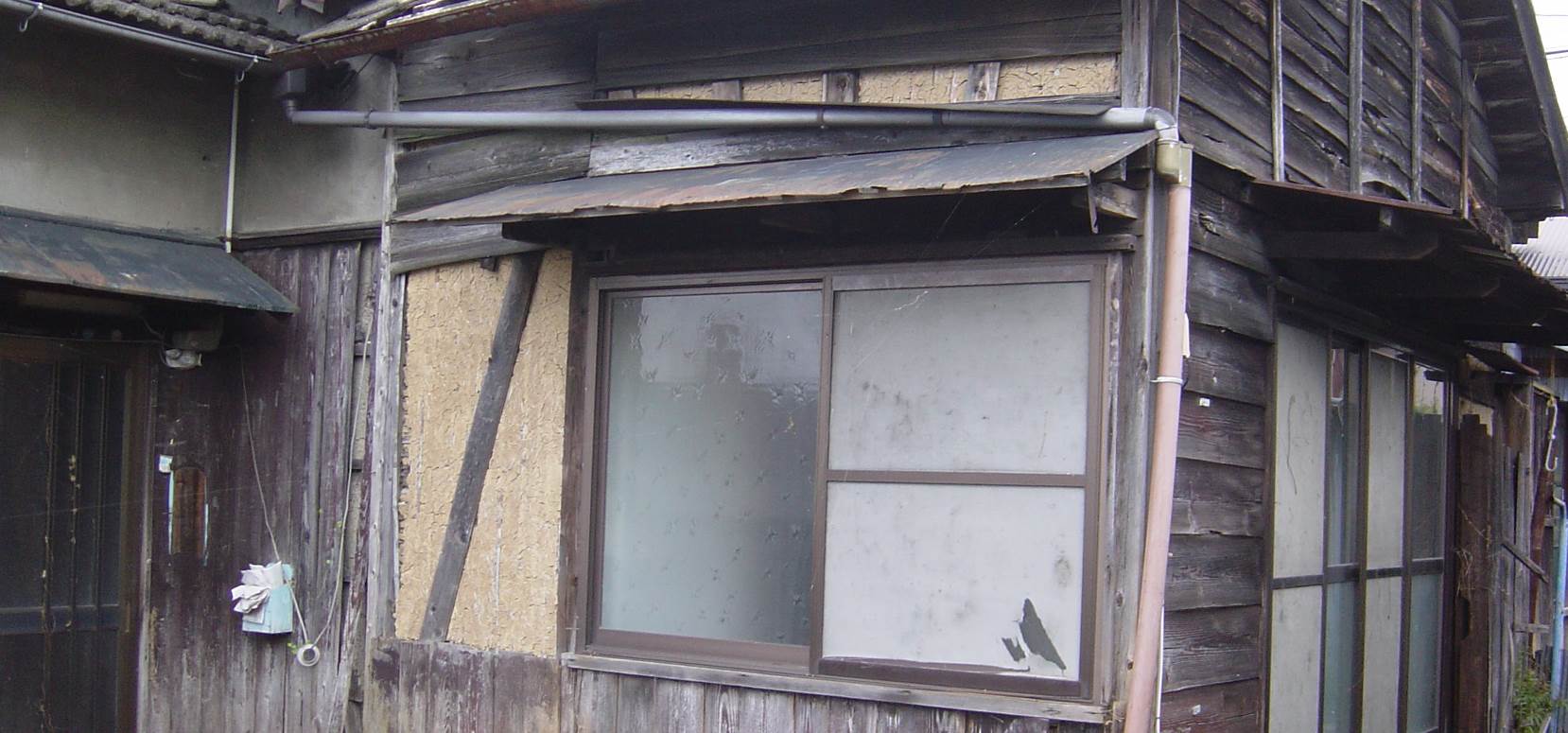 ●危険空き家とは？　今回補助の対象となる「危険空き家」とは、国が定める不良住宅と言われる建物に関するガイドラインで決められたものであり、一般的には「壊れそう」な住宅と言われています。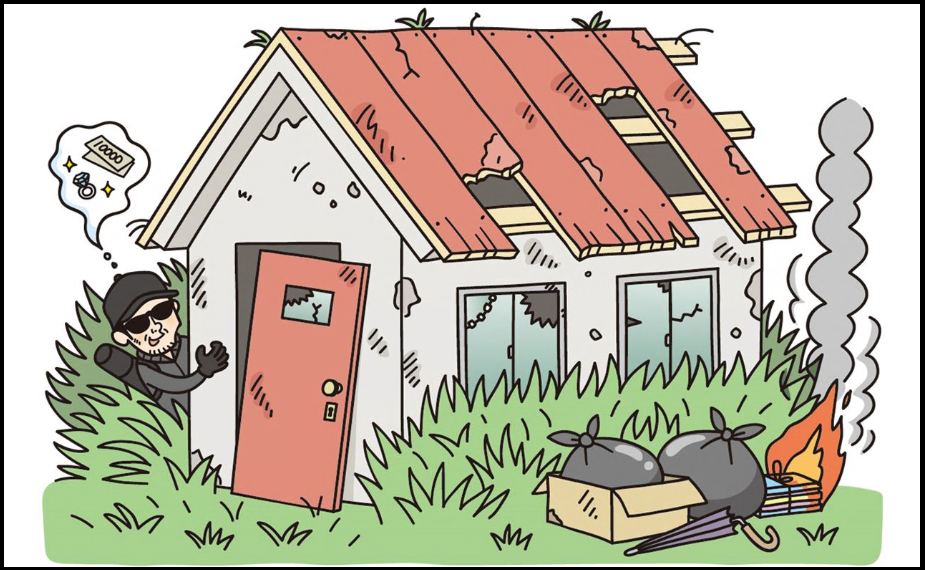 こんな物件の場合は、合計120点となり「危険空き家」となります。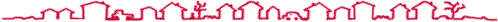 